Nowa wysokości jednorazowego odszkodowania oraz zasiłku chorobowego od 1 stycznia 2022 r.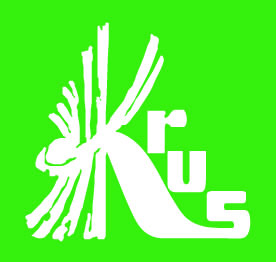 Kasa Rolniczego Ubezpieczenia Społecznego informuje, że zgodnie z rozporządzeniem Ministra Rolnictwa i Rozwoju Wsi z dnia 20 grudnia 2021 r. w sprawie określenia wysokości jednorazowego odszkodowania z tytułu wypadku przy pracy rolniczej lub rolniczej choroby zawodowej oraz zasiłku chorobowego (Dz. U. z 2021 r., poz.2396) ulega zmianie wysokość jednorazowego odszkodowania oraz zasiłku chorobowego.Od 1 stycznia 2022 r. jednorazowe odszkodowanie z tytułu wypadku przy pracy rolniczej lub rolniczej choroby zawodowej wynosi 1.033 zł za każdy procent stałego lub długotrwałego uszczerbku na zdrowiu. O wysokości jednorazowego odszkodowania decyduje data wydania ostatecznej decyzji przyznającej to świadczenie.Jednocześnie od 18 maja 2018 r. na podstawie ustawy z dnia 13 kwietnia 2018 r. o zmianie ustawy o ubezpieczeniu społecznym rolników oraz niektórych innych ustaw (Dz. U. z 2018 r., poz. 858) prawo do jednorazowego odszkodowania przysługuje ubezpieczonemu pomocnikowi rolnika, który uległ wypadkowi podczas wykonywania czynności określonych 
w umowie o pomocy przy zbiorach.Od dnia 1 stycznia 2022 r. zostaje podwyższony zasiłek chorobowy do wysokości 20 zł za każdy dzień niezdolności do pracy. Kasa przypomina, iż prawo do zasiłku chorobowego ubezpieczony nabywa po przechorowaniu 30 dni ciągłej niezdolności do pracy, udokumentowanych na podstawie zwolnień lekarskich wystawianych przez lekarza leczącego, które wpływają elektronicznie do właściwych jednostek organizacyjnych KRUS.Zgodnie z ww. rozporządzeniem podwyższeniu uległ też zasiłek chorobowy w związku 
z zakażeniami wirusem SARS-CoV-2 do wysokości 30 zł za każdy dzień czasowej niezdolności do pracy trwającej nieprzerwanie nie dłużej niż 14 dni.Podstawa prawna:Rozporządzenie Ministra Rolnictwa i Rozwoju Wsi z dnia 20 grudnia 2021 r. . w sprawie określenia wysokości jednorazowego odszkodowania z tytułu wypadku przy pracy rolniczej lub rolniczej choroby zawodowej oraz zasiłku chorobowego (Dz. U. z 2021 r., poz.2396).Informacja przekazana za pośrednictwem OR KRUS w Bydgoszczy